Приложение № 5к приказу № 01-03/07от 24 января 2024 г.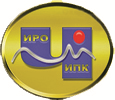 ГОСУДАРСТВЕННОЕ АВТОНОМНОЕ УЧРЕЖДЕНИЕ ДОПОЛНИТЕЛЬНОГО ПРОФЕССИОНАЛЬНОГО ОБРАЗОВАНИЯ ЧУКОТСКОГО АВТОНОМНОГО ОКРУГА «ЧУКОТСКИЙ ИНСТИТУТ РАЗВИТИЯ ОБРАЗОВАНИЯ И ПОВЫШЕНИЯ КВАЛИФИКАЦИИ»(ГАУ ДПО ЧИРОиПК)ДОПОЛНИТЕЛЬНАЯ ПРОФЕССИОНАЛЬНАЯ ПРОГРАММА(программа повышения квалификации)Федеральная образовательная программа дошкольного образования: специфика, структура, внедрениеСоставитель программы:Наутье Светлана Анатольевна, заведующая отделом методического сопровождения образовательных учреждений городского округа Анадырь ГАУ ДПО ЧИРОиПКАнадырь, 2024СОДЕРЖАНИЕРаздел 1. «Характеристика программы»………………………………………………....Стр.3-5Раздел 2. «Содержание программы» …………………………………………………...Стр.5-11Раздел 3. «Формы аттестации и оценочные материалы»…………………………….Стр.11-14Раздел 4. «Организационно-педагогические условия реализации программы»…...Стр.14-18Раздел 1. «Характеристика программы»1.1. Актуальность программы1.1.1. Нормативную правовую основу разработки программы составляют: -  статьи 9, 16 Федерального закона от 27.07.2006 № 149-ФЗ «Об информации, информационных технологиях по защите информации»,- часть 11 статьи 13, часть 2 статьи 16, часть 4, части 6 – 16 статьи 76 Федерального закона от 29 декабря . N 273-ФЗ «Об образовании в Российской Федерации» (Собрание законодательства Российской Федерации, 2012, N 53, ст. 7598; 2013, N 19, ст. 2326; N 23, ст. 2878; N 27, ст. 3462; N 30, ст. 4036; N 48, ст. 6165; 2014, N 6, ст. 562, ст. 566; N 19, ст. 2289; N 22, ст. 2769; N 23, ст. 2930, ст. 2933; N 26, ст. 3388; N 30, ст. 4217, ст. 4257, ст. 4263; 2015, N 1, ст. 42, ст. 53, ст. 72; N 14, ст. 2008; N 18, ст. 2625; N 27, ст. 3951, ст. 3989; N 29, ст. 4339, ст. 4364; N 51, ст. 7241; 2016, N 1, ст. 8, ст. 9, ст. 24, ст. 72, ст. 78; N 10, ст. 1320; N 23, ст. 3289, ст. 3290; N 27, ст. 4160, ст. 4219, ст. 4223, ст. 4238, ст. 4239, ст. 4245, ст. 4246, ст. 4292; 2017, N 18, ст. 2670; N 31, ст. 4765),- Федеральный государственный образовательный стандарт высшего образования по направлению подготовки 44.03.01 Педагогическое образование (уровень бакалавриата), (утверждён приказом Министерства образования и науки Российской Федерации от 04 декабря 2015 г. № 1426),- приказ Министерства образования и науки РФ от 1 июля 2013 г. N 499 «Об утверждении Порядка организации и осуществления образовательной деятельности по дополнительным профессиональным программам» (с изменениями и дополнениями от 15 ноября 2013 г.), - приказ Министерства образования и науки РФ от 15 ноября . N 1244 «О внесении изменений в Порядок организации и осуществления образовательной деятельности по дополнительным профессиональным программам, утвержденный приказом Министерства образования и науки Российской Федерации от 1 июля . N 499» (с изменениями и дополнениями от 14 января 2014 г.), - Постановление Правительства РФ от 11 октября 2023 г. N 1678 «Об утверждении Правил применения организациями, осуществляющими образовательную деятельность, электронного обучения, дистанционных образовательных технологий при реализации образовательных программ».1.1.2. Дополнительная профессиональная программа (программа повышения квалификации) «Федеральная образовательная программа дошкольного образования: специфика, структура, внедрение» разработана на основе профессиональных стандартов (квалификационных требований):- Федеральный государственный образовательный стандарт высшего образования (Приказ Министерства образования и науки Российской Федерации от 04 декабря 2015 г. № 1426);- Профессиональный стандарт педагога (приказ Минтруда РФ от 18.10.2013 г. N 544н «Об утверждении профессионального стандарта «Педагог (педагогическая деятельность в сфере дошкольного, начального общего, основного общего, среднего общего образования) (воспитатель, учитель)». Зарегистрирован в Минюсте РФ 6.12.2013 г. Регистрационный N 30550) (с изменениями и дополнениями от 5 августа 2016 г.) 1.2. Цель программыЦель программы - совершенствование профессиональных компетенций педагогических работников дошкольных образовательных организаций в области проектирования и реализации образовательной и воспитательной деятельности в рамках федеральной образовательной программы дошкольного образования.1.3. Планируемые результаты обученияВ результате освоения программы обучающийся должен усовершенствовать и/или приобрести новые знания и умения для цели развития определенных трудовых функций, трудовых действий (по профстандарту) / должностных обязанностей (по ЕКС).  1.4. Категория обучающихся 1.Руководители (заместители руководителей, руководители структурных подразделений) дошкольных образовательных организаций.2. Педагогические работники дошкольных образовательных организаций.1.5. Форма обучения: - заочная с применением дистанционных образовательных технологий. 1.6. Режим занятий, срок освоения программы- Режим занятий – 4 часа в день.- Срок освоения программы – 72 часа.Раздел 2. «Содержание программы»2.1. Учебный (тематический) план2.2. Календарный учебный графикКалендарным графиком является расписание учебных занятий, которое составляется и утверждается для каждой учебной группы.2.3. Рабочая программа (содержание)2.3.1. Рабочая программа учебного модуля«Профилактика проявлений экстремизма и терроризма в образовательной среде»Тема 1. Нормативные документы по противодействию распространению деструктивной идеологии и предупреждению экстремистских проявлений в образовательных организациях. (2 часа)Нормативно-правовые основы противодействия экстремизму и терроризму в РФ. Ответственность за совершение правонарушений экстремистской и террористической направленности (виды, особенности, формы ответственности). Государственная политика в сфере профилактики и противодействия экстремизму и терроризму. Тема 2. Профилактика распространения идеологии экстремизма среди обучающихся. (2 часа)Алгоритм выстраивания общей системы профилактической работы. Содержание деятельности, направленной на профилактику распространения идеологии терроризма в образовательной организации. Общие рекомендации по организации профилактических мероприятий. Профилактика экстремизма в поликультурной образовательной среде.2.3.2. Рабочая программа учебного модуля«Обеспечение психологической безопасности образовательной среды»Тема 1. Методологические и теоретические основы психологической безопасности образовательной среды. (1 час)Сущность и содержание понятия психологическая безопасность. Концепция психологической безопасности образовательной среды (И.А. Баева). Сравнительный анализ различных методологических подходов к исследованию образовательной среды (В.А. Ясвин). Понятие комфортной образовательной среды. Тема 2. Угрозы психологической безопасности в образовательной среде и их преодоление. (1 час)Факторы, отрицательно влияющие на обеспечение психологической безопасности в образовательной среде. Технологии создания психологической безопасности образовательной среды школы. Основные методически-организационные условия осуществления предлагаемых психотехнологий. Тема 3. Формирование и поддержание психологической безопасности образовательной среды. (2 часа)Общие положения формирования психологической безопасности образовательной среды. Социально-психологический климат образовательной организации как условие формирования психологической безопасности образовательной среды. Психодиагностические методики по изучению сформированности психологической безопасности образовательной среды. Методика «Психологическая безопасность образовательной среды» (И.А. Баева). Методики для оценки социально-психологического климата в коллективе образовательной организации. Тренинговая программа по формированию и поддержанию социально-психологического климата.2.3.3. Рабочая программа учебного модуля«Профилактика жестокого обращения и насилия над детьми, помощь детям пережившим насилие»1. Виды и формы, признаки и последствия жестокого обращения  и насилия над  детьми. (2 часа)Виды и формы, признаки и последствия жестокого обращения  и насилия над  детьми. Особенности развития и поведения  детей – жертв разных видов насилия. Возможные последствия насилия в семье. Факторы, способствующие увеличению случаев жестокого (пренебрежительного) обращения с детьми. Юридическая ответственность за жестокое обращение и насилие над детьми. 2. Профилактика и выявление случаев жестокого обращения и насилия над детьми. (2 часа)Основные вопросы организации работы по профилактике и выявлению случаев насилия и жестокого обращения над несовершеннолетними. Этапы профилактики жестокого обращения. Психологическое сопровождение ребенка, пережившего насилие. Воспитание без насилия. Что должны знать дети, чтобы защитить себя. Что должны знать взрослые в случае жестокого обращения с детьми.2.3.4. Рабочая программа учебного модуля«Механизмы и технологии организации волонтерской деятельности. Лидерство и командообразование»Тема 1. Психологические аспекты волонтерской деятельности. (1 час)Мотивы волонтерской деятельности. Группы личностных мотивов. Компенсаторные мотивы. Идеалистические мотивы. Мотивы выгоды. Мотивы личностного роста. Мотивы расширения социальных контактов. Психологическая характеристика волонтера. Особенности мировоззрения. Активность личности в формировании собственного мировоззрения. Личностный динамизм. Значимые ценности. Роль эмоций. Психологическая готовность к добровольческой деятельности. Тема 2. Понятие лидерства в волонтерской деятельности. (1 час)Теории лидерства. Лидерство как социальный феномен. Подходы в объяснении явления лидерства. Личностная теория. Теория лидерских качеств. Поведенческая теория. Ситуационная теория. Типы лидерства. Организация команды. Стили лидерства. Основные стили лидерства: директивный,  наставнический, поддерживающий, делегирующий. Основные характеристики лидерства. Типы и стили лидерства. Принципы командообразования. Рекомендации по развитию лидерских качеств.Тема 3. Особенности организации команд и модели распределения ролей в  команде. (1 час)Роли в команде. Определение склонностей человека к тому или иному виду деятельности. Теоретическая модель ролей в команде Р.М. Белбина. Роли, нацеленные на действие. Интеллектуальные роли. Социальные роли.  Командообразование. От группы к команде. Главные отличия команд от рабочих групп. Стадии формирования команды и влиянии этого процесса на продуктивность и уровень мотивации ее членов. Меры и действия, необходимые лидеру для формирования эффективной команды.Тема 4. Организация своей работы среди лидеров других команд. (1 час)Работа с лидерами других команд. Организация своей работы среди лидеров других команд. Правила успешного взаимодействия с лидерами других команд. Лидерство по отношению к себе. Что заряжает энергией. Причины  внутренней мотивации для добровольческой деятельности. Аспекты для развития лидерства внутри себя.2.3.5. Рабочая программа учебного модуля «Федеральная образовательная программа дошкольного образования: специфика, структура, внедрение»Модуль 1. Федеральная образовательная программа дошкольного образования: специфика, структура, внедрение (56 часов)Тема 2.1.1. Нормативно-правовое сопровождение федеральной образовательной программы дошкольного образования (лекция - 1 час).Лекция. Федеральные нормативные документы, в соответствии с которыми разработана федеральная программа дошкольного образования.Тема 2.1.2. Структурные элементы ФОП ДО, их содержание (лекция - 8 часов, самостоятельная работа - 2 часа).Лекция. Особенности, характеристики ФОП ДО. Основные разделы ФОП ДО. Цели, задачи, принципы ФОП ДО. Планируемые результаты освоения федеральной программы дошкольного образования. Требования к формулировке образовательных результатов.Структура содержательного раздела. Вариативная часть ФОП ДО. Структура организационного раздела. 	Примерный перечень литературных, музыкальных, художественных, анимационных произведений.Примерный режим и распорядок дня в дошкольных группах.Федеральный календарный план воспитательной работы. Самостоятельная работа. Изучение материалов лекции. Практическая работа. Анализ основных изменений в содержании и организации дошкольного образования. Место вариативной части в ОП ДО. Проектирование вариативной части образовательной программы в рамках регионального компонента.	Тема 2.1.3. Методические рекомендации по планированию и реализации образовательной деятельности дошкольной образовательной организации в соответствии с федеральной образовательной программой дошкольного образования  (лекция - 6 часов, самостоятельная работа - 4 часа).Лекция. Содержание образовательной деятельности в дошкольной образовательной организации. Виды детской деятельности и способы их организации.  Педагогическая диагностика в дошкольной образовательной организации. Планирование образовательной деятельности в дошкольной образовательной организации. Развивающая предметно-пространственная среда и инфраструктура дошкольной образовательной организации. Взаимодействие дошкольной образовательной организации с родителями детей младенческого, раннего и дошкольного возрастов.Самостоятельная работа. Изучение материалов лекции. Практическая работа. Педагогическая диагностика достижения планируемых результатов дошкольников в контексте реализации Федеральной образовательной программы. Анализ образовательных достижений, разработка программы мониторинга и ее реализации педагогами в детском саду.Тема 2.1.4. Формы, способы, методы и средства реализации содержания дошкольного образования в контексте ФОП (лекция - 5 часов, самостоятельная работа - 4 часа).Лекция. Вариативные формы, способы, методы и средства реализации федеральной программы. Особенности образовательной деятельности разных видов и культурных практик. Образовательная деятельность в режимных процессах. Содержание образовательных практик. Форматы образовательных практик. Образовательное (тематическое) событие. Отличие события и мероприятия. Описание образовательной практики. Образовательное событие.Самостоятельная работа. Изучение материалов лекции. Практическая работа. Описание тематического события/мероприятия для старших дошкольников.Тема 2.1.5. Программа воспитания в Федеральной образовательной программе дошкольного образования (лекция - 10 часов, самостоятельная работа - 6 часов).Лекция. Актуальные аспекты. Федеральная программа воспитания. Структура программы. Цели, задачи, направления воспитания. Основные инструменты воспитания. Модель уклада ДОО. Воспитывающая среда ДОО. Общности ДОО. Деятельности и культурные практики ДОО. События.Патриотическое, духовно-нравственное, социальное, познавательное, физическое и оздоровительное, трудовое, эстетическое направления воспитания.  Самостоятельная работа. Изучение материалов лекции. Практическая работа. Проектирование событийного пространства программы воспитания ДОО.Тема 2.1.6. Коррекционно-развивающая работа в соответствии с ФОП ДО (лекция - 3 часа, самостоятельная работа - 3 часа).Лекция. Направления и задачи коррекционно-развивающей работы на уровне ДОО. Целевые группы детей дошкольного возраста для оказания им адресной психологической помощи. Содержание коррекционно-развивающей работы на уровне ДОО. Работа с одаренными, билингвальными детьми, детьми с девиациями развития и поведения. Самостоятельная работа. Изучение материалов лекции. Разработка рекомендаций по основным направлениям работы с дошкольниками с трудностями в обучении и социализации, единых для всех участников образовательных отношений.Тема 2.1.7. Содержание образовательной деятельности по основным направлениям развития детей раннего и дошкольного возраста (лекция - 6 часов, самостоятельная работа - 4 часа).Лекция. Основные направления развития детей раннего и дошкольного возраста. Задачи и содержание основных областей развития: социально-коммуникативное, познавательное, речевое, художественно-эстетическое, физическое. Задачи воспитания в основных областях развития дошкольников. Самостоятельная работа. Изучение материалов лекции. Практическая работа. Проектирование программы воспитания: воспитывающей среды и событийного пространства.Раздел 3. «Формы аттестации и оценочные материалы»3.1. Входной контроль (диагностика)Входная диагностика проводится для определения уровня владения обучающимися знаниями по ФОП ДО, совершенствование/освоение которых является целью программы.Форма: ТестированиеОписание, требования к выполнению:Входная диагностика состоит из 8 вопросов. Вопросы с выбором ответа, из них 7 вопросов с выбором только 1 правильного ответа, один вопрос содержит выбор 2 верных ответов из представленных 4.Критерии оценивания: Максимальное количество баллов: 8Примеры заданий:	1.Целью ФОП ДО является:а) развитие в российском обществе высокой социальной активности, гражданской ответственности, духовности; становление граждан, обладающих позитивными ценностями и качествами, способных проявить их в созидательном процессе в интересах Отечества;б) привитие моральных ценностей, формирование устойчивых нравственных качеств, потребностей, чувств, навыков и привычек, поведения на основе усвоения идеалов, норм и принципов морали, участия в практической деятельности;в) разностороннее развитие ребенка в период дошкольного детства с учетом возрастных и индивидуальных особенностей на основе духовно-нравственных ценностей российского народа, исторических и национально-культурных традиций.2. Периодичность проведения педагогической диагностики, согласно ФОП ДО, определяется:а) родителями (законными представителями);б) психолого-медико-педагогической комиссией;в) дошкольной образовательной организацией.3.В отличие от ПООП, ФОП несет рекомендательный характер. Верно ли это утверждение?а) Да.б) Нет.Количество попыток: 1.3.2. Промежуточный контроль3.2.1. «Основы государственной политики в области образования и воспитания»Форма: ТестированиеОписание, требования к выполнению:Тест состоит из 10 вопросов с выбором правильного ответа. Верный ответ оценивается в 1 балл.Критерии оценивания:Тест считается выполненным успешно при оценке 6 баллов и выше (60% выполненных заданий и выше).Примеры заданий:Задания с выбором ответ.1. Отметьте, что не относится к понятию террористическая деятельность:а) подстрекательство к террористическому акту;б) пропаганда идей терроризма, распространение материалов или информации, призывающих к осуществлению террористической деятельности либо обосновывающих или оправдывающих необходимость осуществления такой деятельности;в) информационное или иное пособничество в планировании, подготовке или реализации террористического акта;г) выявление, предупреждение, пресечение, раскрытие и расследование террористического акта (борьба с терроризмом).2. Отметьте, какую функцию выполняет технология создания психологической безопасности образовательной среды школы, содействуя полноценному развитию личности всех участников учебно-воспитательного процесса:а) психологическая профилактика;б) психологическое консультирование;в) психологическая поддержка;г) психологическая реабилитация;д) социально-психологическое обучение.3. Основными принципами организации профилактики и преодоления жестокого обращения с детьми являются:а) принцип гуманизма, доверия и доверительности;б) принцип открытости, гласности;в) принцип системности;г) принцип превентивности;д) принцип активизации собственных сил человека.4. Какие из приведённых черт являются неотъемлемыми для лидерства:а) амбициозность, самопозиционирование, умение делегировать;б) риск, предельные нагрузки и личная ответственность;в) страх, равнодушие, алчность;Количество попыток: не ограничено.3.2.2. «Профессиональный блок»3.3. Итоговая аттестацияФорма: итоговая контрольная работаОписание, требования к выполнению: итоговая контрольная работа содержит 10 заданий. Задания разделены на три части. Часть I содержит тестовые вопросы (1-4), II часть – теоретические вопросы (5-8), III часть – вопросы, касающиеся практической деятельности педагога (9-10). Критерии оценивания:Каждый ответ итоговой контрольной работы оценивается от 0 до 10 баллов.Максимальное количество баллов - 40.Шкала, предусматривающая осуществление перевода в соответствии с % выполнения итоговой аттестационной работы:Высокий уровень подтверждает выполнение итоговой аттестационной работы в полном соответствии с общими требованиями к содержанию и оформлению итоговой аттестационной работы и критериями её оценивания.Средний и низкий уровни подтверждают выполнение итоговой аттестационной работы в неполном (частичном) соответствии с общими требованиями к содержанию и оформлению итоговой аттестационной работы и критериями её оценивания.Итоговая аттестационная работа считается невыполненной, если процент её выполнения составляет менее 45 %.Раздел 4. «Организационно-педагогические условия реализации программы»4.1. Учебно-методическое обеспечение и информационное обеспечение программы4.1.1. Нормативные, распорядительные и иные документы обеспечивающие программы:1. Конституция РФ. // Консультант Плюс: сайт. URL: https://www.consultant.ru/document/cons_doc_LAW_28399/ (дата обращения: 09.01.2024). Режим доступа: для зарегистрир. пользователей.2. Федеральный закон «Об образовании в Российской Федерации» № 273 от 21.12.2012 г. // Консультант Плюс: сайт. URL: https://www.consultant.ru/document/cons_doc_LAW_140174/ (дата обращения: 09.01.2024). Режим доступа: для зарегистрир. пользователей.3. Федеральный закон от 6 марта 2006 г. № 35-ФЗ «О противодействии терроризму» (в редакции Федерального закона от 31 декабря 2014 г. № 505-ФЗ)  Гарант.ру: информационно-правовой портал. URL:  https://base.garant.ru/12145408/  (дата обращения: 12.01.2024). Режим доступа: для зарегистрир. пользователей.4. Федеральный закон от 25 июля 2002 г. № 114-ФЗ «О противодействии экстремистской деятельности» (в редакции Федерального закона от 21 июля 2014 г. № 236) Гарант.ру: информационно-правовой портал. URL:  https://base.garant.ru/12127578/  (дата обращения: 12.01.2024). Режим доступа: для зарегистрир. пользователей.5. Указ Президента Российской Федерации от 15 февраля 2006 г. № 116 «О мерах по противодействию терроризму» (в редакции Указа Президента Российской Федерации от 27 июня 2014 г. № 479)  Гарант.ру: информационно-правовой портал. URL:  https://base.garant.ru/12145028/ (дата обращения: 12.01.2024). Режим доступа: для зарегистрир. пользователей.6. Стратегия противодействия экстремизму в Российской Федерации до 2025 года (утверждена Президентом РФ 28.11.2014 г., Пр-2753)   Гарант.ру: информационно-правовой портал. URL: https://www.garant.ru/hotlaw/federal/1377152/  (дата обращения: 12.01.2024). Режим доступа: для зарегистрир. пользователей.7. Федеральный закон от 24 июля 1998 г. № 124-ФЗ «Об основных гарантиях прав ребенка в Российской Федерации» (ред. от 5 апреля 2021 г.) // Консультант Плюс: сайт. URL: https://www.consultant.ru/document/cons_doc_LAW_19558/ (дата обращения: 12.01.2024). Режим доступа: для зарегистрир. пользователей.8. «Кодекс Российской Федерации об административных правонарушениях» от 30.12.2001 N 195- ФЗ (ред. от 30.04.2021). // Консультант Плюс: сайт. URL: https://www.consultant.ru/document/cons_doc_LAW_34661/ (дата обращения: 10.01.2024). Режим доступа: для зарегистрир. пользователей.9. Федеральный закон от 29.12.2010 № 436-ФЗ (с изменениями и дополнениями от 29 декабря 2022 г.) «О защите детей от информации, причиняющей вред их здоровью и развитию». // Консультант Плюс: сайт. URL: https://www.consultant.ru/document/cons_doc_LAW_108808/ (дата обращения: 10.01.2024). Режим доступа: для зарегистрир. пользователей.10. Федеральный закон «О безопасности» от 28 декабря 2010г. №390-ФЗ (последняя редакция). // Гарант.ру: информационно-правовой портал. URL:  https://base.garant.ru/12181538/ (дата обращения: 12.01.2024). Режим доступа: для зарегистрир. пользователей.11. Федеральный закон от 28 июня 1995 г. N 98-ФЗ "О государственной поддержке молодежных и детских общественных объединений" (с изменениями и дополнениями). // Гарант.ру: информационно-правовой портал. URL: https://base.garant.ru/103544/ (дата обращения: 12.01.2024). Режим доступа: для зарегистрир. пользователей.12. Конвенция о правах ребенка, одобренная Генеральной Ассамблеей ООН 20.11.1989 г. // Консультант Плюс: сайт. URL: https://pravo.detmobib.ru/pravo/docs/convention.pdf (дата обращения 15.01.2024). Режим доступа: для зарегистрир. пользователей.13. Стратегия развития воспитания в Российской Федерации на период до 2025 года, утвержденная распоряжением Правительства РФ от 29 мая 2015 г. №996-р. //  Правительство России: сайт. URL: http://government.ru/docs/18312/  (дата обращения 12.01.2024). Режим доступа: для зарегистрир. пользователей.14. Письмо Министерства образования и науки РФ от 12 мая 2011 г. N 03-296 «Об организации внеурочной деятельности при введении федерального государственного образовательного стандарта общего образования». // Гарант.ру: информационно-правовой портал. URL: https://www.garant.ru/products/ipo/prime/doc/55071318/#review (дата обращения 12.01.2024). Режим доступа: для зарегистрир. пользователей.15. Приказ Министерства просвещения Российской Федерации от 30 сентября 2022г. №874 «Об утверждении Порядка разработки и утверждения федеральных основных общеобразовательных программ». // Официальное опубликование правовых актов. URL: http://publication.pravo.gov.ru/Document/View/0001202211020040  (дата обращения 17.01.2024).16. Приказ Министерства образования и науки Российской Федерации от 17 октября 2013г. №1155 «Об утверждении государственного образовательного стандарта дошкольного образования». Зарегистрирован в Минюсте РФ 14 ноября 2013г., регистрационный номер №30384 (в ред. от 8.11.2022 г.). // официальный сайт министерства просвещения РФ. URL: https://docs.edu.gov.ru/document/a72db92c851c9f9c33d52d482420b477/ (дата обращения 17.01.2024). 17. Приказ Министерства образования и науки Российской Федерации от 25 ноября 2022г. №1028 «Об утверждении Федеральной образовательной программы дошкольного образования» Зарегистрирован в Минюсте РФ от 28 декабря 2022г., регистрационный номер №71847 // Официальное опубликование правовых актов. http://publication.pravo.gov.ru/Document/View/0001202212280044  (дата обращения 17.01.2024). 4.1.2. Основная литература1. Баева И.А., Лактионова Е.Б., Гаязова Л.А., Кондакова И.В. Модель психологической безопасности подростка в образовательной среде // Известия Российского государственного педагогического университета им. А. И. Герцена 2019. № 94. С. 7-15. 2. Формирование и поддержание психологической безопасности образовательной среды: учебно-методическое пособие / под ред. О. А. Ульяниной. – М.: МГППУ, 2022. – 180 с. 3. Обеспечение психологической безопасности в детско-подростковой среде. Методические рекомендации для педагогов общеобразовательных организаций / Авт.-сост.: Артамонова Е.Г., Ефимова О.И., Калинина Н.В., Салахова В.Б. — М.: Группа МДВ, 2021. — 44 с.4. Алексеева И.А., Новосельский И.Г. Жестокое обращение с ребенком. Причины. Последствия. Помощь. 4-е изд., перераб. и доп. – М.: Национальный фонд защиты детей от жестокого обращения, 2020. – 470 с. 5. Горская О.Ф. Технологии работы оказания помощи детям, пережившим жестокое обращение. Методические рекомендации для педагогов-психологов, социальных педагогов и специалистов органов системы профилактики безнадзорности и правонарушений несовершеннолетних. – Липецк: Г(О)БУ  Центр «СемьЯ», 2021. – 28 с. 6. Киселева А.В., Шахурдина З.С. и др. Организация работы по профилактике и выявлению случаев насилия и жестокого обращения над несовершеннолетними. Методическое пособие. – Якутск: Дом печати, 2022. – 53 с.7. Рогожникова Р.А., Курочкин Е.А., Габбасов Н.Н. Воспитание у подростков социальности как гуманного отношения к человеку // Народное образование. – №1. – 2019. – С. 162-167.8. Запороржец А.В. Психическое развитие ребенка//Избранные психологические труды: в 2-х томах. – М.: Педагогика, 1986 - т. 1. – 318 с.9. Короткова Н.А. Образовательный процесс в группах старшего дошкольного возраста – М.:Линка-пресс, 2011. – 208 с.10.Езопова С.А., Солнцева О.Е. Образовательное событие: от чтения к игре//Дошкольное образование. – №10. – 2020. – С. 16-21. 11.Езопова С.А., Солнцева О.Е. Образовательное событие: от чтения к игре//Дошкольное образование. – №11. – 2020. – С. 20-24. 12.Веракса Н.Е., Веракса А.Н. Пространство детской реализации. Проектная деятельноасть с детьми 5-7 лет. – М.: Мозаика-Синтез, 2022. – 64 с.13. Свирская Л.В. Организация образовательной деятельности в детском саду. Вариативные формы. – М.: Национальное образование, 2019. – 144 с.14. Езопова С.А., Солнцева О.Е. Образовательный проект как способ поддержки спонтанной игры дошкольников//Дошкольное образование. – №11. – 2019. –С. 90-96. 15. Езопова С.А., Солнцева О.Е. Образовательный проект как способ поддержки спонтанной игры дошкольников//Дошкольное образование. – №11. – 2019. –С. 74-81.4.1.3 Дополнительная литература1. Свирская, Л.В. Детский совет: методические рекомендации для педагогов. – М.: Национальное образование, 2015. — 80 с.: ил.	2. Воспитателю о воспитании детей 5-7 лет в детском саду и семье. Практическое руководство по реализации Программы воспитания — М.: ФГБНУ «Институт изучения детства, семьи и воспитания Российской академии образования», 2022.  – 42 с.4.1.4 Электронные обучающие материалы Интернет-ресурсы1. Национальный антитеррористический комитет: официальный сайт. URL: http://nac.gov.ru/ (дата обращения: 12.01.2024).2. Национальный центр информационного противодействия терроризму и экстремизму в образовательной среде и сети Интернет: официальный сайт. URL: http://нцпти.рф/ (дата обращения: 12.01.2024).3. «Центр защиты прав и интересов детей»: официальный сайт. - URL: https://fcprc.ru/metodicheskie-razrabotki (дата обращения: 09.01.2024).4. Научная электронная библиотека: официальный сайт. - URL: https://elibrary.ru/query_results.asp (дата обращения: 09.01.2024).5. Сайт бесплатных онлайн-курсов и вебинаров, программ повышения квалификации и офлайн-тренинги. офиц. сайт. - URL: https://edu.dobro.ru/ (дата обращения: 12.01.2024).4.2. Материально-технические условия реализации программыТехнические средства обученияТехническое оборудование:Персональный компьютер; видео- и аудиовизуальные средства обучения.Материально-технические условия:- наличие доступа педагогических работников и слушателей к информационно-телекоммуникационной сети «Интернет»,- оснащение веб-камерой, микрофоном, аудиоколонками и (или) наушниками;-функционирующий интернет-портал с разработанным специализированным разделом, на базе которого реализуется обучение с использованием дистанционных образовательных технологий. В специализированном разделе интернет-портала размещаются лекционные материалы, материалы практических и самостоятельных работ, оценочные материалы согласно разработанной программе повышения квалификации.4.3. Кадровое обеспечение программыПрограмма реализуется педагогическими работниками ГАУ ДПО ЧИРОиПК. К реализации отдельных тем могут быть привлечены ведущие специалисты по проблематике программы.Основные требования к педагогическим кадрам, обеспечивающим реализацию программы:- наличие, как правило, базового образования и (или) учёной степени (и (или) учёного звания), соответствующих профилю преподаваемой учебного предмета, курса, дисциплины (модуля),- наличие опыта научной и (или) научно-методической деятельности и (или) практический опыт работы не менее 5 лет на должностях руководителей или специалистов профильных организаций.ТрудоваяФункцияТрудовоедействиеЗнатьУметьПедагогическая деятельность по реализации программ дошкольного образованияПрофессиональный стандарт педагога (приказ Минтруда РФ от 18.10.2013 г. N 544н «Об утверждении профессионального стандарта «Педагог (педагогическая деятельность в сфере дошкольного, начального общего, основного общего, среднего общего образования) (воспитатель, учитель)». Зарегистрирован в Минюсте РФ 6.12.2013 г. Регистрационный N 30550)1.Участие в разработке и реализации образовательной программы образовательной организации в соответствии с ФГОС ДО - требования к структурным компонентам образовательной программы ДО и ее объёму в соответствии с ФГОС ДО и ФОП ДО;-  требования к образовательной деятельности разных видов и культурных практик в рамках реализации ФОП ДО;-основные подходы к проведению педагогической диагностики в соответствии с ФГОС ДО и ФОП ДО;- особенности взаимодействия педагогического коллектива ДО с родителями в рамках реализации ФОП ДО.- учитывать требования ФГОС ДО и ФОП ДО при разработке основной образовательной программы ДО;- проектировать вариативную часть образовательной программы;- анализировать образовательные достижения дошкольников, разрабатывать программы мониторинга и ее реализации педагогами в детском саду;- выстраивать взаимодействие с родителями при реализации ФОП ДО.Воспитательная деятельностьПроектирование и реализация воспитательных программ дошкольного образования- цели и задачи, основные направления программы воспитания в соответствии с ФОП ДО- проектировать программу воспитания; - разработка уклада ДОО, ее общностей, воспитывающей среды и событийного пространства№ п/пНазвание модулей (разделов) и темВсего часов Виды учебных занятий, учебных работВиды учебных занятий, учебных работФормы контроляТрудоемкость для ППС№ п/пНазвание модулей (разделов) и темВсего часов Лекции Самостоятельная работа, часФормы контроляТрудоемкость для ППСВходная диагностикаТестирование1.Основы государственной политики в области образования и воспитанияОсновы государственной политики в области образования и воспитанияОсновы государственной политики в области образования и воспитанияОсновы государственной политики в области образования и воспитанияОсновы государственной политики в области образования и воспитанияОсновы государственной политики в области образования и воспитания1.1.Модуль 1. «Профилактика проявлений экстремизма и терроризма в образовательной среде»4311.1.1.Нормативные документы по противодействию распространению деструктивной идеологии и предупреждению экстремистских проявлений в образовательных организациях221.1.2.Профилактика распространения идеологии экстремизма среди обучающихся2111.2.Модуль 2.«Обеспечение психологической безопасности образовательной среды»4311.2.1.Методологические и теоретические основы психологической безопасности образовательной среды111.2.2.Угрозы психологической безопасности в образовательной среде и их преодоление111.2.3.Формирование и поддержание психологической безопасности образовательной среды2111.3.Модуль 3. «Профилактика жестокого обращения и насилия над детьми, помощь детям пережившим насилие»441.3.1.Виды и формы, признаки и последствия жестокого обращения  и насилия над  детьми221.3.2.Профилактика и выявление случаев жестокого обращения и насилия над детьми221.4.Модуль 4. «Механизмы и технологии организации волонтерской деятельности. Лидерство и командообразование»441.4.1.Психологические аспекты волонтерской деятельности111.4.2.Понятие лидерства в волонтерской деятельности111.4.3.Особенности организации команд и модели распределения ролей в  команде111.4.4.Организация своей работы среди лидеров других команд112. Профессиональный блок«Федеральная образовательная программа дошкольного образования: специфика, структура, внедрение»Профессиональный блок«Федеральная образовательная программа дошкольного образования: специфика, структура, внедрение»Профессиональный блок«Федеральная образовательная программа дошкольного образования: специфика, структура, внедрение»Профессиональный блок«Федеральная образовательная программа дошкольного образования: специфика, структура, внедрение»Профессиональный блок«Федеральная образовательная программа дошкольного образования: специфика, структура, внедрение»Профессиональный блок«Федеральная образовательная программа дошкольного образования: специфика, структура, внедрение»2.1.Модуль 1.Федеральная образовательная программа дошкольного образования: специфика, структура, внедрение5633232.1.1.Нормативно-правовое сопровождение федеральной образовательной программы дошкольного образования112.1.2.Структурные элементы ФОП ДО, их содержание10822.1.3.Методические рекомендации по планированию и реализации образовательной деятельности ДОО в соответствии с федеральной образовательной программой дошкольного образования10642.1.4.Формы, способы, методы и средства реализации содержания дошкольного образования в контексте ФОП9542.1.5.Программа воспитания в Федеральной образовательной программе дошкольного образования10462.1.6.Коррекционно-развивающая работа в соответствии с ФОП ДО6332.1.7.Содержание образовательной деятельности по основным направлениям развития детей раннего и дошкольного возраста10643.Итоговая аттестацияитоговая контрольная работа1 об-ся x 0,75 ак.ч.Итого:Итого:724725  Уровни выполнения итоговой аттестационной работы  Уровни выполнения итоговой аттестационной работы  Уровни выполнения итоговой аттестационной работыНизкийСреднийВысокий45 - 60 % выполнения 61 – 80 % выполнения81 – 100 % выполнения